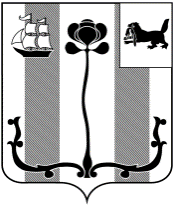 Российская ФедерацияИркутская областьАДМИНИСТРАЦИЯ ШЕЛЕХОВСКОГО МУНИЦИПАЛЬНОГО РАЙОНАР А С П О Р Я Ж Е Н И ЕОт 30.11.2022 № 227-раОб утверждении плана мероприятий («дорожной карты») по содействию развитию конкуренции и перечня товарных рынков для содействия развитию конкуренции на территории Шелеховского района на 2022-2025 годыВ целях исполнения распоряжения Правительства Российской Федерации от 17.04.2019 № 768-р «Об утверждении стандарта развития конкуренции в субъектах Российской Федерации», распоряжения Губернатора Иркутской области от 30.12.2021 № 405-р «Об утверждении перечня товарных рынков для содействия развитию конкуренции в Иркутской области и плана мероприятий («дорожной карты») по содействию развитию конкуренции в Иркутской области на 2022-2025 годы и признании утратившими силу отдельных распоряжений Губернатора Иркутской области», в соответствии с Федеральным законом от 06.10.2003 № 131-ФЗ «Об общих принципах организации местного самоуправления в Российской Федерации», руководствуясь статьями 30, 31, 34, 35 Устава Шелеховского района:Утвердить Перечень товарных рынков для содействия развитию конкуренции на территории Шелеховского района на 2022-2025 годы (приложение 1 к настоящему распоряжению).Утвердить План мероприятий («дорожную карту») по содействию развитию конкуренции на территории Шелеховского района на 2022-2025 годы (приложение 2 к настоящему распоряжению, далее – План мероприятий).Управлению территориального развития и обустройства (Шерстнева Н.С.), Управлению по распоряжению муниципальным имуществом (Ефремова И.В.), отделу по развитию потребительского рынка (Астапенко И.Г.), управлению по экономике (Станицкая К.И.): обеспечить выполнение Плана мероприятий в установленные сроки;ежегодно, в срок до 1 марта года, следующего за отчетным, предоставлять в управление по экономике информацию о ходе реализации Плана мероприятий по итогам отчетного года.Рекомендовать главам муниципальных образований Шелеховского района обеспечить выполнение п.3.5.1 Плана мероприятий.Управлению по экономике (Станицкая К.И.) обеспечить ежегодную подготовку отчета о ходе реализации Плана мероприятий по итогам отчетного года в срок до 1 апреля года, следующего за отчетным.Распоряжение подлежит размещению на официальном сайте Администрации Шелеховского муниципального района в информационно-телекоммуникационной сети «Интернет».Контроль за исполнением настоящего распоряжения возложить на заместителя Мэра района по экономике и финансам Савельева Д.С.Мэр Шелеховскогомуниципального района                                                                      М.Н. МодинПриложение 1 к распоряжению Администрации Шелеховского муниципального района от 30.11.2022 № 227-раПеречень товарных рынков для содействия развитию конкуренции на территории Шелеховского района на 2022-2025 годыПриложение 2 к распоряжению Администрации Шелеховскогомуниципального района от 30.11.2022 № 227-ра План мероприятий («дорожная карта») по содействию развитию конкуренции на территории Шелеховского района на 2022-2025 годы№ п/пНаименование товарного рынкаНаименование ключевого показателяЗначение ключевого показателя по состоянию на 01.01.2022 годаМинимальное значение ключевого показателя к 31.12.2025 годаОтветственный исполнительРынок выполнения работ по содержанию и текущему ремонту общего имущества собственников помещений в многоквартирном домедоля организаций частной формы собственности в сфере выполнения работ по содержанию и текущему ремонту общего имущества собственников помещений в многоквартирном доме, процентов92,392,3Управление по распоряжению муниципальным имуществомОбоснование выбора товарного рынкаВ Шелеховском районе работы по содержанию и текущему ремонту общего имущества собственников помещений в многоквартирном доме осуществляются организациями частной и муниципальной форм собственности.В Шелеховском районе работы по содержанию и текущему ремонту общего имущества собственников помещений в многоквартирном доме осуществляются организациями частной и муниципальной форм собственности.В Шелеховском районе работы по содержанию и текущему ремонту общего имущества собственников помещений в многоквартирном доме осуществляются организациями частной и муниципальной форм собственности.В Шелеховском районе работы по содержанию и текущему ремонту общего имущества собственников помещений в многоквартирном доме осуществляются организациями частной и муниципальной форм собственности.Сфера наружной рекламыдоля организаций частной формы собственности в сфере наружной рекламы, процентов100100Управление территориального развития и обустройстваОбоснование выбора товарного рынкаВ соответствии с Федеральным законом от 13.03.2006 № 38-ФЗ «О рекламе» установка и эксплуатация рекламных конструкций на территории Шелеховского района осуществляется на основании Схемы размещения рекламных конструкций на территории Шелеховского района, утвержденной постановлением Администрации Шелеховского муниципального района от 20.10.2014 № 1067-па.В Шелеховском районе за 2021 год выдано 1 разрешение на установку рекламной конструкции частной организации. Дальнейшая реализация мероприятий по содействию развития конкуренции на рынке направлена на сохранение сложившегося уровня конкурентных отношений.В соответствии с Федеральным законом от 13.03.2006 № 38-ФЗ «О рекламе» установка и эксплуатация рекламных конструкций на территории Шелеховского района осуществляется на основании Схемы размещения рекламных конструкций на территории Шелеховского района, утвержденной постановлением Администрации Шелеховского муниципального района от 20.10.2014 № 1067-па.В Шелеховском районе за 2021 год выдано 1 разрешение на установку рекламной конструкции частной организации. Дальнейшая реализация мероприятий по содействию развития конкуренции на рынке направлена на сохранение сложившегося уровня конкурентных отношений.В соответствии с Федеральным законом от 13.03.2006 № 38-ФЗ «О рекламе» установка и эксплуатация рекламных конструкций на территории Шелеховского района осуществляется на основании Схемы размещения рекламных конструкций на территории Шелеховского района, утвержденной постановлением Администрации Шелеховского муниципального района от 20.10.2014 № 1067-па.В Шелеховском районе за 2021 год выдано 1 разрешение на установку рекламной конструкции частной организации. Дальнейшая реализация мероприятий по содействию развития конкуренции на рынке направлена на сохранение сложившегося уровня конкурентных отношений.В соответствии с Федеральным законом от 13.03.2006 № 38-ФЗ «О рекламе» установка и эксплуатация рекламных конструкций на территории Шелеховского района осуществляется на основании Схемы размещения рекламных конструкций на территории Шелеховского района, утвержденной постановлением Администрации Шелеховского муниципального района от 20.10.2014 № 1067-па.В Шелеховском районе за 2021 год выдано 1 разрешение на установку рекламной конструкции частной организации. Дальнейшая реализация мероприятий по содействию развития конкуренции на рынке направлена на сохранение сложившегося уровня конкурентных отношений.Рынок торговлидоля хозяйствующих субъектов негосударственных форм собственности в общем обороте розничной торговли, процентов100100Отдел по развитию потребительского рынкаРынок торговлиувеличение количества нестационарных торговых объектов и торговых мест под них, процентов по отношению к показателям 
2020 года94,5110Отдел по развитию потребительского рынкаОбоснование выбора товарного рынкаПо состоянию на 01.01.2022  в Шелеховском районе функционируют: 701 объект розничной торговли, общественного питания и бытового обслуживания, включающих в себя 273 стационарных магазина, 156 единиц павильонов и киосков, 10 торговых центров общей торговой площадью 13,6 тыс. кв. м., 5 площадок с открытыми прилавками на 85 торговых мест, 86 организаций общественного питания на 3 009 посадочных места и 171 объект по оказанию бытовых услуг.  В 2021 году проведены 29 сезонных ярмарок, 46 ярмарок «выходного дня», 7 праздничных и тематических ярмарок.  В ярмарках приняли участие предприятия агропромышленного комплекса, крестьянско-фермерские хозяйства, садово-огороднические кооперативы, товаропроизводители области.  В летний период 2021 года с мая по сентябрь действовали на постоянной основе 6 открытых торговых площадок по продаже овощей и ягод с личных подворий, дикоросы. Вне зависимости от сезона, пользуется спросом у населения возможность приобретения с автоприлавков овощей и картофеля, выращенных на землях личных подсобных хозяйств. Одним из основных в развитии торговли является показатель обеспеченности населения торговыми площадями. За 2021 год суммарный показатель по Шелеховскому району увеличился на 23,58 кв.м. и составил 746,86 кв.м при нормативе 483 кв.м. на 1 000 чел. населения. В целях упорядочения размещения нестационарных торговых объектов, повышения обеспеченности населения Шелеховского района торговыми площадями решением Думы района от 25.11.2021 № 41-рд утверждена Схема размещения нестационарных торговых объектов (далее – Схема НТО) на 2022 год. По состоянию на 01.01.2022 в Схему НТО включены 156 объектов.По состоянию на 01.01.2022  в Шелеховском районе функционируют: 701 объект розничной торговли, общественного питания и бытового обслуживания, включающих в себя 273 стационарных магазина, 156 единиц павильонов и киосков, 10 торговых центров общей торговой площадью 13,6 тыс. кв. м., 5 площадок с открытыми прилавками на 85 торговых мест, 86 организаций общественного питания на 3 009 посадочных места и 171 объект по оказанию бытовых услуг.  В 2021 году проведены 29 сезонных ярмарок, 46 ярмарок «выходного дня», 7 праздничных и тематических ярмарок.  В ярмарках приняли участие предприятия агропромышленного комплекса, крестьянско-фермерские хозяйства, садово-огороднические кооперативы, товаропроизводители области.  В летний период 2021 года с мая по сентябрь действовали на постоянной основе 6 открытых торговых площадок по продаже овощей и ягод с личных подворий, дикоросы. Вне зависимости от сезона, пользуется спросом у населения возможность приобретения с автоприлавков овощей и картофеля, выращенных на землях личных подсобных хозяйств. Одним из основных в развитии торговли является показатель обеспеченности населения торговыми площадями. За 2021 год суммарный показатель по Шелеховскому району увеличился на 23,58 кв.м. и составил 746,86 кв.м при нормативе 483 кв.м. на 1 000 чел. населения. В целях упорядочения размещения нестационарных торговых объектов, повышения обеспеченности населения Шелеховского района торговыми площадями решением Думы района от 25.11.2021 № 41-рд утверждена Схема размещения нестационарных торговых объектов (далее – Схема НТО) на 2022 год. По состоянию на 01.01.2022 в Схему НТО включены 156 объектов.По состоянию на 01.01.2022  в Шелеховском районе функционируют: 701 объект розничной торговли, общественного питания и бытового обслуживания, включающих в себя 273 стационарных магазина, 156 единиц павильонов и киосков, 10 торговых центров общей торговой площадью 13,6 тыс. кв. м., 5 площадок с открытыми прилавками на 85 торговых мест, 86 организаций общественного питания на 3 009 посадочных места и 171 объект по оказанию бытовых услуг.  В 2021 году проведены 29 сезонных ярмарок, 46 ярмарок «выходного дня», 7 праздничных и тематических ярмарок.  В ярмарках приняли участие предприятия агропромышленного комплекса, крестьянско-фермерские хозяйства, садово-огороднические кооперативы, товаропроизводители области.  В летний период 2021 года с мая по сентябрь действовали на постоянной основе 6 открытых торговых площадок по продаже овощей и ягод с личных подворий, дикоросы. Вне зависимости от сезона, пользуется спросом у населения возможность приобретения с автоприлавков овощей и картофеля, выращенных на землях личных подсобных хозяйств. Одним из основных в развитии торговли является показатель обеспеченности населения торговыми площадями. За 2021 год суммарный показатель по Шелеховскому району увеличился на 23,58 кв.м. и составил 746,86 кв.м при нормативе 483 кв.м. на 1 000 чел. населения. В целях упорядочения размещения нестационарных торговых объектов, повышения обеспеченности населения Шелеховского района торговыми площадями решением Думы района от 25.11.2021 № 41-рд утверждена Схема размещения нестационарных торговых объектов (далее – Схема НТО) на 2022 год. По состоянию на 01.01.2022 в Схему НТО включены 156 объектов.По состоянию на 01.01.2022  в Шелеховском районе функционируют: 701 объект розничной торговли, общественного питания и бытового обслуживания, включающих в себя 273 стационарных магазина, 156 единиц павильонов и киосков, 10 торговых центров общей торговой площадью 13,6 тыс. кв. м., 5 площадок с открытыми прилавками на 85 торговых мест, 86 организаций общественного питания на 3 009 посадочных места и 171 объект по оказанию бытовых услуг.  В 2021 году проведены 29 сезонных ярмарок, 46 ярмарок «выходного дня», 7 праздничных и тематических ярмарок.  В ярмарках приняли участие предприятия агропромышленного комплекса, крестьянско-фермерские хозяйства, садово-огороднические кооперативы, товаропроизводители области.  В летний период 2021 года с мая по сентябрь действовали на постоянной основе 6 открытых торговых площадок по продаже овощей и ягод с личных подворий, дикоросы. Вне зависимости от сезона, пользуется спросом у населения возможность приобретения с автоприлавков овощей и картофеля, выращенных на землях личных подсобных хозяйств. Одним из основных в развитии торговли является показатель обеспеченности населения торговыми площадями. За 2021 год суммарный показатель по Шелеховскому району увеличился на 23,58 кв.м. и составил 746,86 кв.м при нормативе 483 кв.м. на 1 000 чел. населения. В целях упорядочения размещения нестационарных торговых объектов, повышения обеспеченности населения Шелеховского района торговыми площадями решением Думы района от 25.11.2021 № 41-рд утверждена Схема размещения нестационарных торговых объектов (далее – Схема НТО) на 2022 год. По состоянию на 01.01.2022 в Схему НТО включены 156 объектов.№
п/пНаименование мероприятияНаименование мероприятияСрок исполненияСрок исполненияНаименование 
целевого показателя, 
единица измеренияЗначение целевого показателяЗначение целевого показателяЗначение целевого показателяЗначение целевого показателяЗначение целевого показателяОтветственный 
исполнитель№
п/пНаименование мероприятияНаименование мероприятияСрок исполненияСрок исполненияНаименование 
целевого показателя, 
единица измерения01.01.202231.12.202231.12.202331.12.202431.12.2025Раздел 1. План мероприятий по развитию конкуренции на товарных рынках, утвержденных распоряжением Правительства Российской Федерации от 17 апреля 2019 года № 768-рРаздел 1. План мероприятий по развитию конкуренции на товарных рынках, утвержденных распоряжением Правительства Российской Федерации от 17 апреля 2019 года № 768-рРаздел 1. План мероприятий по развитию конкуренции на товарных рынках, утвержденных распоряжением Правительства Российской Федерации от 17 апреля 2019 года № 768-рРаздел 1. План мероприятий по развитию конкуренции на товарных рынках, утвержденных распоряжением Правительства Российской Федерации от 17 апреля 2019 года № 768-рРаздел 1. План мероприятий по развитию конкуренции на товарных рынках, утвержденных распоряжением Правительства Российской Федерации от 17 апреля 2019 года № 768-рРаздел 1. План мероприятий по развитию конкуренции на товарных рынках, утвержденных распоряжением Правительства Российской Федерации от 17 апреля 2019 года № 768-рРаздел 1. План мероприятий по развитию конкуренции на товарных рынках, утвержденных распоряжением Правительства Российской Федерации от 17 апреля 2019 года № 768-рРаздел 1. План мероприятий по развитию конкуренции на товарных рынках, утвержденных распоряжением Правительства Российской Федерации от 17 апреля 2019 года № 768-рРаздел 1. План мероприятий по развитию конкуренции на товарных рынках, утвержденных распоряжением Правительства Российской Федерации от 17 апреля 2019 года № 768-рРаздел 1. План мероприятий по развитию конкуренции на товарных рынках, утвержденных распоряжением Правительства Российской Федерации от 17 апреля 2019 года № 768-рРаздел 1. План мероприятий по развитию конкуренции на товарных рынках, утвержденных распоряжением Правительства Российской Федерации от 17 апреля 2019 года № 768-рРаздел 1. План мероприятий по развитию конкуренции на товарных рынках, утвержденных распоряжением Правительства Российской Федерации от 17 апреля 2019 года № 768-р1.1.Рынок выполнения работ по содержанию и текущему ремонту общего имущества собственников помещений в многоквартирном домеРынок выполнения работ по содержанию и текущему ремонту общего имущества собственников помещений в многоквартирном домеРынок выполнения работ по содержанию и текущему ремонту общего имущества собственников помещений в многоквартирном домеРынок выполнения работ по содержанию и текущему ремонту общего имущества собственников помещений в многоквартирном домеРынок выполнения работ по содержанию и текущему ремонту общего имущества собственников помещений в многоквартирном домеРынок выполнения работ по содержанию и текущему ремонту общего имущества собственников помещений в многоквартирном домеРынок выполнения работ по содержанию и текущему ремонту общего имущества собственников помещений в многоквартирном домеРынок выполнения работ по содержанию и текущему ремонту общего имущества собственников помещений в многоквартирном домеРынок выполнения работ по содержанию и текущему ремонту общего имущества собственников помещений в многоквартирном домеРынок выполнения работ по содержанию и текущему ремонту общего имущества собственников помещений в многоквартирном домеРынок выполнения работ по содержанию и текущему ремонту общего имущества собственников помещений в многоквартирном доме1.1.Оценка текущего состояния: В Шелеховском районе работы по содержанию и текущему ремонту общего имущества собственников помещений в многоквартирном доме осуществляются организациями частной и муниципальной форм собственности.Оценка текущего состояния: В Шелеховском районе работы по содержанию и текущему ремонту общего имущества собственников помещений в многоквартирном доме осуществляются организациями частной и муниципальной форм собственности.Оценка текущего состояния: В Шелеховском районе работы по содержанию и текущему ремонту общего имущества собственников помещений в многоквартирном доме осуществляются организациями частной и муниципальной форм собственности.Оценка текущего состояния: В Шелеховском районе работы по содержанию и текущему ремонту общего имущества собственников помещений в многоквартирном доме осуществляются организациями частной и муниципальной форм собственности.Оценка текущего состояния: В Шелеховском районе работы по содержанию и текущему ремонту общего имущества собственников помещений в многоквартирном доме осуществляются организациями частной и муниципальной форм собственности.Оценка текущего состояния: В Шелеховском районе работы по содержанию и текущему ремонту общего имущества собственников помещений в многоквартирном доме осуществляются организациями частной и муниципальной форм собственности.Оценка текущего состояния: В Шелеховском районе работы по содержанию и текущему ремонту общего имущества собственников помещений в многоквартирном доме осуществляются организациями частной и муниципальной форм собственности.Оценка текущего состояния: В Шелеховском районе работы по содержанию и текущему ремонту общего имущества собственников помещений в многоквартирном доме осуществляются организациями частной и муниципальной форм собственности.Оценка текущего состояния: В Шелеховском районе работы по содержанию и текущему ремонту общего имущества собственников помещений в многоквартирном доме осуществляются организациями частной и муниципальной форм собственности.Оценка текущего состояния: В Шелеховском районе работы по содержанию и текущему ремонту общего имущества собственников помещений в многоквартирном доме осуществляются организациями частной и муниципальной форм собственности.Оценка текущего состояния: В Шелеховском районе работы по содержанию и текущему ремонту общего имущества собственников помещений в многоквартирном доме осуществляются организациями частной и муниципальной форм собственности.1.1.Ключевой показатель:Доля организаций частной формы собственности в сфере выполнения работ по содержанию и текущему ремонту общего имущества собственников помещений в многоквартирном доме, %Ключевой показатель:Доля организаций частной формы собственности в сфере выполнения работ по содержанию и текущему ремонту общего имущества собственников помещений в многоквартирном доме, %Ключевой показатель:Доля организаций частной формы собственности в сфере выполнения работ по содержанию и текущему ремонту общего имущества собственников помещений в многоквартирном доме, %Ключевой показатель:Доля организаций частной формы собственности в сфере выполнения работ по содержанию и текущему ремонту общего имущества собственников помещений в многоквартирном доме, %Ключевой показатель:Доля организаций частной формы собственности в сфере выполнения работ по содержанию и текущему ремонту общего имущества собственников помещений в многоквартирном доме, %92,392,392,392,392,3Управление по распоряжению муниципальным имуществом1.1.1.Оказание консультативной и методической помощи собственникам помещений МКД, в отношении которых способ управления не выбран собственниками и не определен органами местного самоуправленияОказание консультативной и методической помощи собственникам помещений МКД, в отношении которых способ управления не выбран собственниками и не определен органами местного самоуправленияЕжегодноЕжегодноДоля МКД, в отношении которых способ управления не выбран собственниками и не определен органами местного самоуправления, %6767676767Управление по распоряжению муниципальным имуществом1.2.Сфера наружной рекламыСфера наружной рекламыСфера наружной рекламыСфера наружной рекламыСфера наружной рекламыСфера наружной рекламыСфера наружной рекламыСфера наружной рекламыСфера наружной рекламыСфера наружной рекламыСфера наружной рекламы1.2.Оценка текущего состояния: разработка и утверждение органами местного самоуправления муниципальных районов или городских округов схемы размещения рекламных конструкций на земельных участках независимо от форм собственности, а также на зданиях или ином недвижимом имуществе, находящихся в собственности субъектов Российской Федерации или муниципальной собственности, предусмотрена Федеральным законом от 13.03.2006 № 38-ФЗ «О рекламе». Постановлением Администрации Шелеховского муниципального района от 20.10.2014 № 1067-па утверждена схема размещения рекламных конструкций на территории Шелеховского района, которая определяет места размещения рекламных конструкций, типы и виды рекламных конструкций, установка которых допускается на данных местах, ее соответствие документам территориального планирования и обеспечение соблюдения внешнего архитектурного облика сложившейся застройки, градостроительных норм и правил, требований безопасности. В настоящее время в Схеме размещения рекламных конструкций отражено 33 конструкции.За 2021 год в Шелеховском районе выдано 1 разрешение на установку рекламной конструкции частной организации. Дальнейшая реализация мероприятий по содействию развития конкуренции на рынке направлена на сохранение сложившегося уровня конкурентных отношений. Оценка текущего состояния: разработка и утверждение органами местного самоуправления муниципальных районов или городских округов схемы размещения рекламных конструкций на земельных участках независимо от форм собственности, а также на зданиях или ином недвижимом имуществе, находящихся в собственности субъектов Российской Федерации или муниципальной собственности, предусмотрена Федеральным законом от 13.03.2006 № 38-ФЗ «О рекламе». Постановлением Администрации Шелеховского муниципального района от 20.10.2014 № 1067-па утверждена схема размещения рекламных конструкций на территории Шелеховского района, которая определяет места размещения рекламных конструкций, типы и виды рекламных конструкций, установка которых допускается на данных местах, ее соответствие документам территориального планирования и обеспечение соблюдения внешнего архитектурного облика сложившейся застройки, градостроительных норм и правил, требований безопасности. В настоящее время в Схеме размещения рекламных конструкций отражено 33 конструкции.За 2021 год в Шелеховском районе выдано 1 разрешение на установку рекламной конструкции частной организации. Дальнейшая реализация мероприятий по содействию развития конкуренции на рынке направлена на сохранение сложившегося уровня конкурентных отношений. Оценка текущего состояния: разработка и утверждение органами местного самоуправления муниципальных районов или городских округов схемы размещения рекламных конструкций на земельных участках независимо от форм собственности, а также на зданиях или ином недвижимом имуществе, находящихся в собственности субъектов Российской Федерации или муниципальной собственности, предусмотрена Федеральным законом от 13.03.2006 № 38-ФЗ «О рекламе». Постановлением Администрации Шелеховского муниципального района от 20.10.2014 № 1067-па утверждена схема размещения рекламных конструкций на территории Шелеховского района, которая определяет места размещения рекламных конструкций, типы и виды рекламных конструкций, установка которых допускается на данных местах, ее соответствие документам территориального планирования и обеспечение соблюдения внешнего архитектурного облика сложившейся застройки, градостроительных норм и правил, требований безопасности. В настоящее время в Схеме размещения рекламных конструкций отражено 33 конструкции.За 2021 год в Шелеховском районе выдано 1 разрешение на установку рекламной конструкции частной организации. Дальнейшая реализация мероприятий по содействию развития конкуренции на рынке направлена на сохранение сложившегося уровня конкурентных отношений. Оценка текущего состояния: разработка и утверждение органами местного самоуправления муниципальных районов или городских округов схемы размещения рекламных конструкций на земельных участках независимо от форм собственности, а также на зданиях или ином недвижимом имуществе, находящихся в собственности субъектов Российской Федерации или муниципальной собственности, предусмотрена Федеральным законом от 13.03.2006 № 38-ФЗ «О рекламе». Постановлением Администрации Шелеховского муниципального района от 20.10.2014 № 1067-па утверждена схема размещения рекламных конструкций на территории Шелеховского района, которая определяет места размещения рекламных конструкций, типы и виды рекламных конструкций, установка которых допускается на данных местах, ее соответствие документам территориального планирования и обеспечение соблюдения внешнего архитектурного облика сложившейся застройки, градостроительных норм и правил, требований безопасности. В настоящее время в Схеме размещения рекламных конструкций отражено 33 конструкции.За 2021 год в Шелеховском районе выдано 1 разрешение на установку рекламной конструкции частной организации. Дальнейшая реализация мероприятий по содействию развития конкуренции на рынке направлена на сохранение сложившегося уровня конкурентных отношений. Оценка текущего состояния: разработка и утверждение органами местного самоуправления муниципальных районов или городских округов схемы размещения рекламных конструкций на земельных участках независимо от форм собственности, а также на зданиях или ином недвижимом имуществе, находящихся в собственности субъектов Российской Федерации или муниципальной собственности, предусмотрена Федеральным законом от 13.03.2006 № 38-ФЗ «О рекламе». Постановлением Администрации Шелеховского муниципального района от 20.10.2014 № 1067-па утверждена схема размещения рекламных конструкций на территории Шелеховского района, которая определяет места размещения рекламных конструкций, типы и виды рекламных конструкций, установка которых допускается на данных местах, ее соответствие документам территориального планирования и обеспечение соблюдения внешнего архитектурного облика сложившейся застройки, градостроительных норм и правил, требований безопасности. В настоящее время в Схеме размещения рекламных конструкций отражено 33 конструкции.За 2021 год в Шелеховском районе выдано 1 разрешение на установку рекламной конструкции частной организации. Дальнейшая реализация мероприятий по содействию развития конкуренции на рынке направлена на сохранение сложившегося уровня конкурентных отношений. Оценка текущего состояния: разработка и утверждение органами местного самоуправления муниципальных районов или городских округов схемы размещения рекламных конструкций на земельных участках независимо от форм собственности, а также на зданиях или ином недвижимом имуществе, находящихся в собственности субъектов Российской Федерации или муниципальной собственности, предусмотрена Федеральным законом от 13.03.2006 № 38-ФЗ «О рекламе». Постановлением Администрации Шелеховского муниципального района от 20.10.2014 № 1067-па утверждена схема размещения рекламных конструкций на территории Шелеховского района, которая определяет места размещения рекламных конструкций, типы и виды рекламных конструкций, установка которых допускается на данных местах, ее соответствие документам территориального планирования и обеспечение соблюдения внешнего архитектурного облика сложившейся застройки, градостроительных норм и правил, требований безопасности. В настоящее время в Схеме размещения рекламных конструкций отражено 33 конструкции.За 2021 год в Шелеховском районе выдано 1 разрешение на установку рекламной конструкции частной организации. Дальнейшая реализация мероприятий по содействию развития конкуренции на рынке направлена на сохранение сложившегося уровня конкурентных отношений. Оценка текущего состояния: разработка и утверждение органами местного самоуправления муниципальных районов или городских округов схемы размещения рекламных конструкций на земельных участках независимо от форм собственности, а также на зданиях или ином недвижимом имуществе, находящихся в собственности субъектов Российской Федерации или муниципальной собственности, предусмотрена Федеральным законом от 13.03.2006 № 38-ФЗ «О рекламе». Постановлением Администрации Шелеховского муниципального района от 20.10.2014 № 1067-па утверждена схема размещения рекламных конструкций на территории Шелеховского района, которая определяет места размещения рекламных конструкций, типы и виды рекламных конструкций, установка которых допускается на данных местах, ее соответствие документам территориального планирования и обеспечение соблюдения внешнего архитектурного облика сложившейся застройки, градостроительных норм и правил, требований безопасности. В настоящее время в Схеме размещения рекламных конструкций отражено 33 конструкции.За 2021 год в Шелеховском районе выдано 1 разрешение на установку рекламной конструкции частной организации. Дальнейшая реализация мероприятий по содействию развития конкуренции на рынке направлена на сохранение сложившегося уровня конкурентных отношений. Оценка текущего состояния: разработка и утверждение органами местного самоуправления муниципальных районов или городских округов схемы размещения рекламных конструкций на земельных участках независимо от форм собственности, а также на зданиях или ином недвижимом имуществе, находящихся в собственности субъектов Российской Федерации или муниципальной собственности, предусмотрена Федеральным законом от 13.03.2006 № 38-ФЗ «О рекламе». Постановлением Администрации Шелеховского муниципального района от 20.10.2014 № 1067-па утверждена схема размещения рекламных конструкций на территории Шелеховского района, которая определяет места размещения рекламных конструкций, типы и виды рекламных конструкций, установка которых допускается на данных местах, ее соответствие документам территориального планирования и обеспечение соблюдения внешнего архитектурного облика сложившейся застройки, градостроительных норм и правил, требований безопасности. В настоящее время в Схеме размещения рекламных конструкций отражено 33 конструкции.За 2021 год в Шелеховском районе выдано 1 разрешение на установку рекламной конструкции частной организации. Дальнейшая реализация мероприятий по содействию развития конкуренции на рынке направлена на сохранение сложившегося уровня конкурентных отношений. Оценка текущего состояния: разработка и утверждение органами местного самоуправления муниципальных районов или городских округов схемы размещения рекламных конструкций на земельных участках независимо от форм собственности, а также на зданиях или ином недвижимом имуществе, находящихся в собственности субъектов Российской Федерации или муниципальной собственности, предусмотрена Федеральным законом от 13.03.2006 № 38-ФЗ «О рекламе». Постановлением Администрации Шелеховского муниципального района от 20.10.2014 № 1067-па утверждена схема размещения рекламных конструкций на территории Шелеховского района, которая определяет места размещения рекламных конструкций, типы и виды рекламных конструкций, установка которых допускается на данных местах, ее соответствие документам территориального планирования и обеспечение соблюдения внешнего архитектурного облика сложившейся застройки, градостроительных норм и правил, требований безопасности. В настоящее время в Схеме размещения рекламных конструкций отражено 33 конструкции.За 2021 год в Шелеховском районе выдано 1 разрешение на установку рекламной конструкции частной организации. Дальнейшая реализация мероприятий по содействию развития конкуренции на рынке направлена на сохранение сложившегося уровня конкурентных отношений. Оценка текущего состояния: разработка и утверждение органами местного самоуправления муниципальных районов или городских округов схемы размещения рекламных конструкций на земельных участках независимо от форм собственности, а также на зданиях или ином недвижимом имуществе, находящихся в собственности субъектов Российской Федерации или муниципальной собственности, предусмотрена Федеральным законом от 13.03.2006 № 38-ФЗ «О рекламе». Постановлением Администрации Шелеховского муниципального района от 20.10.2014 № 1067-па утверждена схема размещения рекламных конструкций на территории Шелеховского района, которая определяет места размещения рекламных конструкций, типы и виды рекламных конструкций, установка которых допускается на данных местах, ее соответствие документам территориального планирования и обеспечение соблюдения внешнего архитектурного облика сложившейся застройки, градостроительных норм и правил, требований безопасности. В настоящее время в Схеме размещения рекламных конструкций отражено 33 конструкции.За 2021 год в Шелеховском районе выдано 1 разрешение на установку рекламной конструкции частной организации. Дальнейшая реализация мероприятий по содействию развития конкуренции на рынке направлена на сохранение сложившегося уровня конкурентных отношений. Оценка текущего состояния: разработка и утверждение органами местного самоуправления муниципальных районов или городских округов схемы размещения рекламных конструкций на земельных участках независимо от форм собственности, а также на зданиях или ином недвижимом имуществе, находящихся в собственности субъектов Российской Федерации или муниципальной собственности, предусмотрена Федеральным законом от 13.03.2006 № 38-ФЗ «О рекламе». Постановлением Администрации Шелеховского муниципального района от 20.10.2014 № 1067-па утверждена схема размещения рекламных конструкций на территории Шелеховского района, которая определяет места размещения рекламных конструкций, типы и виды рекламных конструкций, установка которых допускается на данных местах, ее соответствие документам территориального планирования и обеспечение соблюдения внешнего архитектурного облика сложившейся застройки, градостроительных норм и правил, требований безопасности. В настоящее время в Схеме размещения рекламных конструкций отражено 33 конструкции.За 2021 год в Шелеховском районе выдано 1 разрешение на установку рекламной конструкции частной организации. Дальнейшая реализация мероприятий по содействию развития конкуренции на рынке направлена на сохранение сложившегося уровня конкурентных отношений. 1.2.Ключевой показатель:Доля организаций частной формы собственности в сфере наружной рекламы, %Ключевой показатель:Доля организаций частной формы собственности в сфере наружной рекламы, %Ключевой показатель:Доля организаций частной формы собственности в сфере наружной рекламы, %Ключевой показатель:Доля организаций частной формы собственности в сфере наружной рекламы, %Ключевой показатель:Доля организаций частной формы собственности в сфере наружной рекламы, %100100100100100Управление территориального развития и обустройства1.2.1.Соблюдение принципов открытости и прозрачности при проведении торгов на право заключения договора на установку и эксплуатацию рекламной конструкции на земельном участке, который находится в муниципальной собственности, а также на здании или ином недвижимом имуществе, находящихся в муниципальной собственности, принять участие в которых вправе организации частной формы собственности в сфере наружной рекламыСоблюдение принципов открытости и прозрачности при проведении торгов на право заключения договора на установку и эксплуатацию рекламной конструкции на земельном участке, который находится в муниципальной собственности, а также на здании или ином недвижимом имуществе, находящихся в муниципальной собственности, принять участие в которых вправе организации частной формы собственности в сфере наружной рекламыЕжегодноЕжегодноСреднее число участников торгов на право заключения договора на установку и эксплуатацию рекламной конструкции на земельном участке, который находится в муниципальной собственности, а также на здании или ином недвижимом имуществе, находящихся в муниципальной собственности, ед.-6444Управление территориального развития и обустройстваРаздел 2. План мероприятий по развитию конкуренции на товарных рынках, установленных в дополнение к утвержденным распоряжением Правительства Российской Федерации от 17 апреля 2019 года № 768-р товарным рынкамРаздел 2. План мероприятий по развитию конкуренции на товарных рынках, установленных в дополнение к утвержденным распоряжением Правительства Российской Федерации от 17 апреля 2019 года № 768-р товарным рынкамРаздел 2. План мероприятий по развитию конкуренции на товарных рынках, установленных в дополнение к утвержденным распоряжением Правительства Российской Федерации от 17 апреля 2019 года № 768-р товарным рынкамРаздел 2. План мероприятий по развитию конкуренции на товарных рынках, установленных в дополнение к утвержденным распоряжением Правительства Российской Федерации от 17 апреля 2019 года № 768-р товарным рынкамРаздел 2. План мероприятий по развитию конкуренции на товарных рынках, установленных в дополнение к утвержденным распоряжением Правительства Российской Федерации от 17 апреля 2019 года № 768-р товарным рынкамРаздел 2. План мероприятий по развитию конкуренции на товарных рынках, установленных в дополнение к утвержденным распоряжением Правительства Российской Федерации от 17 апреля 2019 года № 768-р товарным рынкамРаздел 2. План мероприятий по развитию конкуренции на товарных рынках, установленных в дополнение к утвержденным распоряжением Правительства Российской Федерации от 17 апреля 2019 года № 768-р товарным рынкамРаздел 2. План мероприятий по развитию конкуренции на товарных рынках, установленных в дополнение к утвержденным распоряжением Правительства Российской Федерации от 17 апреля 2019 года № 768-р товарным рынкамРаздел 2. План мероприятий по развитию конкуренции на товарных рынках, установленных в дополнение к утвержденным распоряжением Правительства Российской Федерации от 17 апреля 2019 года № 768-р товарным рынкамРаздел 2. План мероприятий по развитию конкуренции на товарных рынках, установленных в дополнение к утвержденным распоряжением Правительства Российской Федерации от 17 апреля 2019 года № 768-р товарным рынкамРаздел 2. План мероприятий по развитию конкуренции на товарных рынках, установленных в дополнение к утвержденным распоряжением Правительства Российской Федерации от 17 апреля 2019 года № 768-р товарным рынкамРаздел 2. План мероприятий по развитию конкуренции на товарных рынках, установленных в дополнение к утвержденным распоряжением Правительства Российской Федерации от 17 апреля 2019 года № 768-р товарным рынкам2.1.Рынок торговлиРынок торговлиРынок торговлиРынок торговлиРынок торговлиРынок торговлиРынок торговлиРынок торговлиРынок торговлиРынок торговлиРынок торговли2.1.Оценка текущего состояния: По состоянию на 01.01.2022  в Шелеховском районе функционируют: 701 объект розничной торговли, общественного питания и бытового обслуживания, включающих в себя 273 стационарных магазина, 156 единиц павильонов и киосков, 10 торговых центров общей торговой площадью 13,6 тыс. кв. м., 5 площадок с открытыми прилавками на 85 торговых мест, 86 организаций общественного питания на 3 009 посадочных места и 171 объект по оказанию бытовых услуг.  В 2021 году проведены 29 сезонных ярмарок, 46 ярмарок «выходного дня», 7 праздничных и тематических ярмарок.  В ярмарках приняли участие предприятия агропромышленного комплекса, крестьянско-фермерские хозяйства, садово-огороднические кооперативы, товаропроизводители области.  В летний период 2021 года с мая по сентябрь действовали на постоянной основе 6 открытых торговых площадок по продаже овощей и ягод с личных подворий, дикоросы. Вне зависимости от сезона, пользуется спросом у населения возможность приобретения с автоприлавков овощей и картофеля, выращенных на землях личных подсобных хозяйств. Одним из основных в развитии торговли является показатель обеспеченности населения торговыми площадями. За 2021 год суммарный показатель по Шелеховскому району увеличился на 23,58 кв.м. и составил 746,86 кв.м при нормативе 483 кв.м. на 1 000 чел. населения. В целях упорядочения размещения нестационарных торговых объектов, повышения обеспеченности населения Шелеховского района торговыми площадями решением Думы района от 25.11.2021 № 41-рд утверждена Схема размещения нестационарных торговых объектов (далее – Схема НТО) на 2022 год. По состоянию на 01.01.2022 в Схему НТО включены 156 объектов.Оценка текущего состояния: По состоянию на 01.01.2022  в Шелеховском районе функционируют: 701 объект розничной торговли, общественного питания и бытового обслуживания, включающих в себя 273 стационарных магазина, 156 единиц павильонов и киосков, 10 торговых центров общей торговой площадью 13,6 тыс. кв. м., 5 площадок с открытыми прилавками на 85 торговых мест, 86 организаций общественного питания на 3 009 посадочных места и 171 объект по оказанию бытовых услуг.  В 2021 году проведены 29 сезонных ярмарок, 46 ярмарок «выходного дня», 7 праздничных и тематических ярмарок.  В ярмарках приняли участие предприятия агропромышленного комплекса, крестьянско-фермерские хозяйства, садово-огороднические кооперативы, товаропроизводители области.  В летний период 2021 года с мая по сентябрь действовали на постоянной основе 6 открытых торговых площадок по продаже овощей и ягод с личных подворий, дикоросы. Вне зависимости от сезона, пользуется спросом у населения возможность приобретения с автоприлавков овощей и картофеля, выращенных на землях личных подсобных хозяйств. Одним из основных в развитии торговли является показатель обеспеченности населения торговыми площадями. За 2021 год суммарный показатель по Шелеховскому району увеличился на 23,58 кв.м. и составил 746,86 кв.м при нормативе 483 кв.м. на 1 000 чел. населения. В целях упорядочения размещения нестационарных торговых объектов, повышения обеспеченности населения Шелеховского района торговыми площадями решением Думы района от 25.11.2021 № 41-рд утверждена Схема размещения нестационарных торговых объектов (далее – Схема НТО) на 2022 год. По состоянию на 01.01.2022 в Схему НТО включены 156 объектов.Оценка текущего состояния: По состоянию на 01.01.2022  в Шелеховском районе функционируют: 701 объект розничной торговли, общественного питания и бытового обслуживания, включающих в себя 273 стационарных магазина, 156 единиц павильонов и киосков, 10 торговых центров общей торговой площадью 13,6 тыс. кв. м., 5 площадок с открытыми прилавками на 85 торговых мест, 86 организаций общественного питания на 3 009 посадочных места и 171 объект по оказанию бытовых услуг.  В 2021 году проведены 29 сезонных ярмарок, 46 ярмарок «выходного дня», 7 праздничных и тематических ярмарок.  В ярмарках приняли участие предприятия агропромышленного комплекса, крестьянско-фермерские хозяйства, садово-огороднические кооперативы, товаропроизводители области.  В летний период 2021 года с мая по сентябрь действовали на постоянной основе 6 открытых торговых площадок по продаже овощей и ягод с личных подворий, дикоросы. Вне зависимости от сезона, пользуется спросом у населения возможность приобретения с автоприлавков овощей и картофеля, выращенных на землях личных подсобных хозяйств. Одним из основных в развитии торговли является показатель обеспеченности населения торговыми площадями. За 2021 год суммарный показатель по Шелеховскому району увеличился на 23,58 кв.м. и составил 746,86 кв.м при нормативе 483 кв.м. на 1 000 чел. населения. В целях упорядочения размещения нестационарных торговых объектов, повышения обеспеченности населения Шелеховского района торговыми площадями решением Думы района от 25.11.2021 № 41-рд утверждена Схема размещения нестационарных торговых объектов (далее – Схема НТО) на 2022 год. По состоянию на 01.01.2022 в Схему НТО включены 156 объектов.Оценка текущего состояния: По состоянию на 01.01.2022  в Шелеховском районе функционируют: 701 объект розничной торговли, общественного питания и бытового обслуживания, включающих в себя 273 стационарных магазина, 156 единиц павильонов и киосков, 10 торговых центров общей торговой площадью 13,6 тыс. кв. м., 5 площадок с открытыми прилавками на 85 торговых мест, 86 организаций общественного питания на 3 009 посадочных места и 171 объект по оказанию бытовых услуг.  В 2021 году проведены 29 сезонных ярмарок, 46 ярмарок «выходного дня», 7 праздничных и тематических ярмарок.  В ярмарках приняли участие предприятия агропромышленного комплекса, крестьянско-фермерские хозяйства, садово-огороднические кооперативы, товаропроизводители области.  В летний период 2021 года с мая по сентябрь действовали на постоянной основе 6 открытых торговых площадок по продаже овощей и ягод с личных подворий, дикоросы. Вне зависимости от сезона, пользуется спросом у населения возможность приобретения с автоприлавков овощей и картофеля, выращенных на землях личных подсобных хозяйств. Одним из основных в развитии торговли является показатель обеспеченности населения торговыми площадями. За 2021 год суммарный показатель по Шелеховскому району увеличился на 23,58 кв.м. и составил 746,86 кв.м при нормативе 483 кв.м. на 1 000 чел. населения. В целях упорядочения размещения нестационарных торговых объектов, повышения обеспеченности населения Шелеховского района торговыми площадями решением Думы района от 25.11.2021 № 41-рд утверждена Схема размещения нестационарных торговых объектов (далее – Схема НТО) на 2022 год. По состоянию на 01.01.2022 в Схему НТО включены 156 объектов.Оценка текущего состояния: По состоянию на 01.01.2022  в Шелеховском районе функционируют: 701 объект розничной торговли, общественного питания и бытового обслуживания, включающих в себя 273 стационарных магазина, 156 единиц павильонов и киосков, 10 торговых центров общей торговой площадью 13,6 тыс. кв. м., 5 площадок с открытыми прилавками на 85 торговых мест, 86 организаций общественного питания на 3 009 посадочных места и 171 объект по оказанию бытовых услуг.  В 2021 году проведены 29 сезонных ярмарок, 46 ярмарок «выходного дня», 7 праздничных и тематических ярмарок.  В ярмарках приняли участие предприятия агропромышленного комплекса, крестьянско-фермерские хозяйства, садово-огороднические кооперативы, товаропроизводители области.  В летний период 2021 года с мая по сентябрь действовали на постоянной основе 6 открытых торговых площадок по продаже овощей и ягод с личных подворий, дикоросы. Вне зависимости от сезона, пользуется спросом у населения возможность приобретения с автоприлавков овощей и картофеля, выращенных на землях личных подсобных хозяйств. Одним из основных в развитии торговли является показатель обеспеченности населения торговыми площадями. За 2021 год суммарный показатель по Шелеховскому району увеличился на 23,58 кв.м. и составил 746,86 кв.м при нормативе 483 кв.м. на 1 000 чел. населения. В целях упорядочения размещения нестационарных торговых объектов, повышения обеспеченности населения Шелеховского района торговыми площадями решением Думы района от 25.11.2021 № 41-рд утверждена Схема размещения нестационарных торговых объектов (далее – Схема НТО) на 2022 год. По состоянию на 01.01.2022 в Схему НТО включены 156 объектов.Оценка текущего состояния: По состоянию на 01.01.2022  в Шелеховском районе функционируют: 701 объект розничной торговли, общественного питания и бытового обслуживания, включающих в себя 273 стационарных магазина, 156 единиц павильонов и киосков, 10 торговых центров общей торговой площадью 13,6 тыс. кв. м., 5 площадок с открытыми прилавками на 85 торговых мест, 86 организаций общественного питания на 3 009 посадочных места и 171 объект по оказанию бытовых услуг.  В 2021 году проведены 29 сезонных ярмарок, 46 ярмарок «выходного дня», 7 праздничных и тематических ярмарок.  В ярмарках приняли участие предприятия агропромышленного комплекса, крестьянско-фермерские хозяйства, садово-огороднические кооперативы, товаропроизводители области.  В летний период 2021 года с мая по сентябрь действовали на постоянной основе 6 открытых торговых площадок по продаже овощей и ягод с личных подворий, дикоросы. Вне зависимости от сезона, пользуется спросом у населения возможность приобретения с автоприлавков овощей и картофеля, выращенных на землях личных подсобных хозяйств. Одним из основных в развитии торговли является показатель обеспеченности населения торговыми площадями. За 2021 год суммарный показатель по Шелеховскому району увеличился на 23,58 кв.м. и составил 746,86 кв.м при нормативе 483 кв.м. на 1 000 чел. населения. В целях упорядочения размещения нестационарных торговых объектов, повышения обеспеченности населения Шелеховского района торговыми площадями решением Думы района от 25.11.2021 № 41-рд утверждена Схема размещения нестационарных торговых объектов (далее – Схема НТО) на 2022 год. По состоянию на 01.01.2022 в Схему НТО включены 156 объектов.Оценка текущего состояния: По состоянию на 01.01.2022  в Шелеховском районе функционируют: 701 объект розничной торговли, общественного питания и бытового обслуживания, включающих в себя 273 стационарных магазина, 156 единиц павильонов и киосков, 10 торговых центров общей торговой площадью 13,6 тыс. кв. м., 5 площадок с открытыми прилавками на 85 торговых мест, 86 организаций общественного питания на 3 009 посадочных места и 171 объект по оказанию бытовых услуг.  В 2021 году проведены 29 сезонных ярмарок, 46 ярмарок «выходного дня», 7 праздничных и тематических ярмарок.  В ярмарках приняли участие предприятия агропромышленного комплекса, крестьянско-фермерские хозяйства, садово-огороднические кооперативы, товаропроизводители области.  В летний период 2021 года с мая по сентябрь действовали на постоянной основе 6 открытых торговых площадок по продаже овощей и ягод с личных подворий, дикоросы. Вне зависимости от сезона, пользуется спросом у населения возможность приобретения с автоприлавков овощей и картофеля, выращенных на землях личных подсобных хозяйств. Одним из основных в развитии торговли является показатель обеспеченности населения торговыми площадями. За 2021 год суммарный показатель по Шелеховскому району увеличился на 23,58 кв.м. и составил 746,86 кв.м при нормативе 483 кв.м. на 1 000 чел. населения. В целях упорядочения размещения нестационарных торговых объектов, повышения обеспеченности населения Шелеховского района торговыми площадями решением Думы района от 25.11.2021 № 41-рд утверждена Схема размещения нестационарных торговых объектов (далее – Схема НТО) на 2022 год. По состоянию на 01.01.2022 в Схему НТО включены 156 объектов.Оценка текущего состояния: По состоянию на 01.01.2022  в Шелеховском районе функционируют: 701 объект розничной торговли, общественного питания и бытового обслуживания, включающих в себя 273 стационарных магазина, 156 единиц павильонов и киосков, 10 торговых центров общей торговой площадью 13,6 тыс. кв. м., 5 площадок с открытыми прилавками на 85 торговых мест, 86 организаций общественного питания на 3 009 посадочных места и 171 объект по оказанию бытовых услуг.  В 2021 году проведены 29 сезонных ярмарок, 46 ярмарок «выходного дня», 7 праздничных и тематических ярмарок.  В ярмарках приняли участие предприятия агропромышленного комплекса, крестьянско-фермерские хозяйства, садово-огороднические кооперативы, товаропроизводители области.  В летний период 2021 года с мая по сентябрь действовали на постоянной основе 6 открытых торговых площадок по продаже овощей и ягод с личных подворий, дикоросы. Вне зависимости от сезона, пользуется спросом у населения возможность приобретения с автоприлавков овощей и картофеля, выращенных на землях личных подсобных хозяйств. Одним из основных в развитии торговли является показатель обеспеченности населения торговыми площадями. За 2021 год суммарный показатель по Шелеховскому району увеличился на 23,58 кв.м. и составил 746,86 кв.м при нормативе 483 кв.м. на 1 000 чел. населения. В целях упорядочения размещения нестационарных торговых объектов, повышения обеспеченности населения Шелеховского района торговыми площадями решением Думы района от 25.11.2021 № 41-рд утверждена Схема размещения нестационарных торговых объектов (далее – Схема НТО) на 2022 год. По состоянию на 01.01.2022 в Схему НТО включены 156 объектов.Оценка текущего состояния: По состоянию на 01.01.2022  в Шелеховском районе функционируют: 701 объект розничной торговли, общественного питания и бытового обслуживания, включающих в себя 273 стационарных магазина, 156 единиц павильонов и киосков, 10 торговых центров общей торговой площадью 13,6 тыс. кв. м., 5 площадок с открытыми прилавками на 85 торговых мест, 86 организаций общественного питания на 3 009 посадочных места и 171 объект по оказанию бытовых услуг.  В 2021 году проведены 29 сезонных ярмарок, 46 ярмарок «выходного дня», 7 праздничных и тематических ярмарок.  В ярмарках приняли участие предприятия агропромышленного комплекса, крестьянско-фермерские хозяйства, садово-огороднические кооперативы, товаропроизводители области.  В летний период 2021 года с мая по сентябрь действовали на постоянной основе 6 открытых торговых площадок по продаже овощей и ягод с личных подворий, дикоросы. Вне зависимости от сезона, пользуется спросом у населения возможность приобретения с автоприлавков овощей и картофеля, выращенных на землях личных подсобных хозяйств. Одним из основных в развитии торговли является показатель обеспеченности населения торговыми площадями. За 2021 год суммарный показатель по Шелеховскому району увеличился на 23,58 кв.м. и составил 746,86 кв.м при нормативе 483 кв.м. на 1 000 чел. населения. В целях упорядочения размещения нестационарных торговых объектов, повышения обеспеченности населения Шелеховского района торговыми площадями решением Думы района от 25.11.2021 № 41-рд утверждена Схема размещения нестационарных торговых объектов (далее – Схема НТО) на 2022 год. По состоянию на 01.01.2022 в Схему НТО включены 156 объектов.Оценка текущего состояния: По состоянию на 01.01.2022  в Шелеховском районе функционируют: 701 объект розничной торговли, общественного питания и бытового обслуживания, включающих в себя 273 стационарных магазина, 156 единиц павильонов и киосков, 10 торговых центров общей торговой площадью 13,6 тыс. кв. м., 5 площадок с открытыми прилавками на 85 торговых мест, 86 организаций общественного питания на 3 009 посадочных места и 171 объект по оказанию бытовых услуг.  В 2021 году проведены 29 сезонных ярмарок, 46 ярмарок «выходного дня», 7 праздничных и тематических ярмарок.  В ярмарках приняли участие предприятия агропромышленного комплекса, крестьянско-фермерские хозяйства, садово-огороднические кооперативы, товаропроизводители области.  В летний период 2021 года с мая по сентябрь действовали на постоянной основе 6 открытых торговых площадок по продаже овощей и ягод с личных подворий, дикоросы. Вне зависимости от сезона, пользуется спросом у населения возможность приобретения с автоприлавков овощей и картофеля, выращенных на землях личных подсобных хозяйств. Одним из основных в развитии торговли является показатель обеспеченности населения торговыми площадями. За 2021 год суммарный показатель по Шелеховскому району увеличился на 23,58 кв.м. и составил 746,86 кв.м при нормативе 483 кв.м. на 1 000 чел. населения. В целях упорядочения размещения нестационарных торговых объектов, повышения обеспеченности населения Шелеховского района торговыми площадями решением Думы района от 25.11.2021 № 41-рд утверждена Схема размещения нестационарных торговых объектов (далее – Схема НТО) на 2022 год. По состоянию на 01.01.2022 в Схему НТО включены 156 объектов.Оценка текущего состояния: По состоянию на 01.01.2022  в Шелеховском районе функционируют: 701 объект розничной торговли, общественного питания и бытового обслуживания, включающих в себя 273 стационарных магазина, 156 единиц павильонов и киосков, 10 торговых центров общей торговой площадью 13,6 тыс. кв. м., 5 площадок с открытыми прилавками на 85 торговых мест, 86 организаций общественного питания на 3 009 посадочных места и 171 объект по оказанию бытовых услуг.  В 2021 году проведены 29 сезонных ярмарок, 46 ярмарок «выходного дня», 7 праздничных и тематических ярмарок.  В ярмарках приняли участие предприятия агропромышленного комплекса, крестьянско-фермерские хозяйства, садово-огороднические кооперативы, товаропроизводители области.  В летний период 2021 года с мая по сентябрь действовали на постоянной основе 6 открытых торговых площадок по продаже овощей и ягод с личных подворий, дикоросы. Вне зависимости от сезона, пользуется спросом у населения возможность приобретения с автоприлавков овощей и картофеля, выращенных на землях личных подсобных хозяйств. Одним из основных в развитии торговли является показатель обеспеченности населения торговыми площадями. За 2021 год суммарный показатель по Шелеховскому району увеличился на 23,58 кв.м. и составил 746,86 кв.м при нормативе 483 кв.м. на 1 000 чел. населения. В целях упорядочения размещения нестационарных торговых объектов, повышения обеспеченности населения Шелеховского района торговыми площадями решением Думы района от 25.11.2021 № 41-рд утверждена Схема размещения нестационарных торговых объектов (далее – Схема НТО) на 2022 год. По состоянию на 01.01.2022 в Схему НТО включены 156 объектов.2.1.Ключевой показатель:Доля хозяйствующих субъектов негосударственных форм собственности в общем обороте розничной торговли, %Ключевой показатель:Доля хозяйствующих субъектов негосударственных форм собственности в общем обороте розничной торговли, %Ключевой показатель:Доля хозяйствующих субъектов негосударственных форм собственности в общем обороте розничной торговли, %Ключевой показатель:Доля хозяйствующих субъектов негосударственных форм собственности в общем обороте розничной торговли, %Ключевой показатель:Доля хозяйствующих субъектов негосударственных форм собственности в общем обороте розничной торговли, %100100100100100Отдел по развитию потребительского рынка2.1.Ключевой показатель:Увеличение количества нестационарных торговых объектов и торговых мест под них, % по отношению к показателям 2020 годаКлючевой показатель:Увеличение количества нестационарных торговых объектов и торговых мест под них, % по отношению к показателям 2020 годаКлючевой показатель:Увеличение количества нестационарных торговых объектов и торговых мест под них, % по отношению к показателям 2020 годаКлючевой показатель:Увеличение количества нестационарных торговых объектов и торговых мест под них, % по отношению к показателям 2020 годаКлючевой показатель:Увеличение количества нестационарных торговых объектов и торговых мест под них, % по отношению к показателям 2020 года94,597,6102,4105,0110,0Отдел по развитию потребительского рынка2.1.1.Разработка и утверждение плана мероприятий по развитию многоформатной торговли на территории муниципального образования Иркутской области, предусматривающий мероприятия по увеличению количества нестационарных торговых объектов и торговых мест на ярмарках31.12.202231.12.2022Утвержден планмероприятий поразвитиюмногоформатнойторговли,предусматривающиймероприятия поувеличению количестваторговых мест наярмарках инестационарныхторговых объектов,да/нетУтвержден планмероприятий поразвитиюмногоформатнойторговли,предусматривающиймероприятия поувеличению количестваторговых мест наярмарках инестационарныхторговых объектов,да/нетнетдадададаОтдел по развитию потребительского рынка2.1.2.Актуализация и размещение на официальных сайтах органов местного самоуправления муниципальных образований Иркутской области в информационно-телекоммуникационной сети «Интернет» схем размещения нестационарных торговых объектов, утвержденных органами местного самоуправления муниципальных образований Иркутской областиЕжегодноЕжегодноАктуализированы и размещены на официальных сайтах органов местного самоуправления муниципальных образований Иркутской области в информационно-телекоммуникационной сети «Интернет» схемы размещения нестационарных торговых объектов, да/нетАктуализированы и размещены на официальных сайтах органов местного самоуправления муниципальных образований Иркутской области в информационно-телекоммуникационной сети «Интернет» схемы размещения нестационарных торговых объектов, да/нетдададададаОтдел по развитию потребительского рынкаРаздел 3. Системные мероприятия по развитию конкуренции, разработанные в рамках направлений, утвержденных распоряжением Правительства Российской Федерации от 17 апреля 2019 года № 768-рРаздел 3. Системные мероприятия по развитию конкуренции, разработанные в рамках направлений, утвержденных распоряжением Правительства Российской Федерации от 17 апреля 2019 года № 768-рРаздел 3. Системные мероприятия по развитию конкуренции, разработанные в рамках направлений, утвержденных распоряжением Правительства Российской Федерации от 17 апреля 2019 года № 768-рРаздел 3. Системные мероприятия по развитию конкуренции, разработанные в рамках направлений, утвержденных распоряжением Правительства Российской Федерации от 17 апреля 2019 года № 768-рРаздел 3. Системные мероприятия по развитию конкуренции, разработанные в рамках направлений, утвержденных распоряжением Правительства Российской Федерации от 17 апреля 2019 года № 768-рРаздел 3. Системные мероприятия по развитию конкуренции, разработанные в рамках направлений, утвержденных распоряжением Правительства Российской Федерации от 17 апреля 2019 года № 768-рРаздел 3. Системные мероприятия по развитию конкуренции, разработанные в рамках направлений, утвержденных распоряжением Правительства Российской Федерации от 17 апреля 2019 года № 768-рРаздел 3. Системные мероприятия по развитию конкуренции, разработанные в рамках направлений, утвержденных распоряжением Правительства Российской Федерации от 17 апреля 2019 года № 768-рРаздел 3. Системные мероприятия по развитию конкуренции, разработанные в рамках направлений, утвержденных распоряжением Правительства Российской Федерации от 17 апреля 2019 года № 768-рРаздел 3. Системные мероприятия по развитию конкуренции, разработанные в рамках направлений, утвержденных распоряжением Правительства Российской Федерации от 17 апреля 2019 года № 768-рРаздел 3. Системные мероприятия по развитию конкуренции, разработанные в рамках направлений, утвержденных распоряжением Правительства Российской Федерации от 17 апреля 2019 года № 768-рРаздел 3. Системные мероприятия по развитию конкуренции, разработанные в рамках направлений, утвержденных распоряжением Правительства Российской Федерации от 17 апреля 2019 года № 768-р3.1.Устранение избыточного государственного и муниципального регулирования, а также снижение административных барьеровУстранение избыточного государственного и муниципального регулирования, а также снижение административных барьеровУстранение избыточного государственного и муниципального регулирования, а также снижение административных барьеровУстранение избыточного государственного и муниципального регулирования, а также снижение административных барьеровУстранение избыточного государственного и муниципального регулирования, а также снижение административных барьеровУстранение избыточного государственного и муниципального регулирования, а также снижение административных барьеровУстранение избыточного государственного и муниципального регулирования, а также снижение административных барьеровУстранение избыточного государственного и муниципального регулирования, а также снижение административных барьеровУстранение избыточного государственного и муниципального регулирования, а также снижение административных барьеровУстранение избыточного государственного и муниципального регулирования, а также снижение административных барьеровУстранение избыточного государственного и муниципального регулирования, а также снижение административных барьеров3.1.1.Развитие института оценки регулирующего воздействия проектов нормативных правовых актов, предусмотренных Законом Иркутской области от 11 июня 2014 года № 71-ОЗ «О проведении оценки регулирующего воздействия проектов муниципальных правовых актов и экспертизы муниципальных правовых актов», в том числе в части их влияния на конкуренциюРазвитие института оценки регулирующего воздействия проектов нормативных правовых актов, предусмотренных Законом Иркутской области от 11 июня 2014 года № 71-ОЗ «О проведении оценки регулирующего воздействия проектов муниципальных правовых актов и экспертизы муниципальных правовых актов», в том числе в части их влияния на конкуренциюЕжегодноЕжегодноКоличество проектов нормативных правовых актов (экспертиз), прошедших процедуру оценки регулирующего воздействия (экспертизу), ед.-7555Управление по экономике3.2.Определение состава имущества, находящегося в собственности муниципального образования Иркутской области, не соответствующего требованиям отнесения к категории имущества, предназначенного для реализации функций и полномочий органов местного самоуправления муниципальных образований Иркутской области, и его приватизация либо перепрофилирование (изменение целевого назначения имущества)Определение состава имущества, находящегося в собственности муниципального образования Иркутской области, не соответствующего требованиям отнесения к категории имущества, предназначенного для реализации функций и полномочий органов местного самоуправления муниципальных образований Иркутской области, и его приватизация либо перепрофилирование (изменение целевого назначения имущества)Определение состава имущества, находящегося в собственности муниципального образования Иркутской области, не соответствующего требованиям отнесения к категории имущества, предназначенного для реализации функций и полномочий органов местного самоуправления муниципальных образований Иркутской области, и его приватизация либо перепрофилирование (изменение целевого назначения имущества)Определение состава имущества, находящегося в собственности муниципального образования Иркутской области, не соответствующего требованиям отнесения к категории имущества, предназначенного для реализации функций и полномочий органов местного самоуправления муниципальных образований Иркутской области, и его приватизация либо перепрофилирование (изменение целевого назначения имущества)Определение состава имущества, находящегося в собственности муниципального образования Иркутской области, не соответствующего требованиям отнесения к категории имущества, предназначенного для реализации функций и полномочий органов местного самоуправления муниципальных образований Иркутской области, и его приватизация либо перепрофилирование (изменение целевого назначения имущества)Определение состава имущества, находящегося в собственности муниципального образования Иркутской области, не соответствующего требованиям отнесения к категории имущества, предназначенного для реализации функций и полномочий органов местного самоуправления муниципальных образований Иркутской области, и его приватизация либо перепрофилирование (изменение целевого назначения имущества)Определение состава имущества, находящегося в собственности муниципального образования Иркутской области, не соответствующего требованиям отнесения к категории имущества, предназначенного для реализации функций и полномочий органов местного самоуправления муниципальных образований Иркутской области, и его приватизация либо перепрофилирование (изменение целевого назначения имущества)Определение состава имущества, находящегося в собственности муниципального образования Иркутской области, не соответствующего требованиям отнесения к категории имущества, предназначенного для реализации функций и полномочий органов местного самоуправления муниципальных образований Иркутской области, и его приватизация либо перепрофилирование (изменение целевого назначения имущества)Определение состава имущества, находящегося в собственности муниципального образования Иркутской области, не соответствующего требованиям отнесения к категории имущества, предназначенного для реализации функций и полномочий органов местного самоуправления муниципальных образований Иркутской области, и его приватизация либо перепрофилирование (изменение целевого назначения имущества)Определение состава имущества, находящегося в собственности муниципального образования Иркутской области, не соответствующего требованиям отнесения к категории имущества, предназначенного для реализации функций и полномочий органов местного самоуправления муниципальных образований Иркутской области, и его приватизация либо перепрофилирование (изменение целевого назначения имущества)Определение состава имущества, находящегося в собственности муниципального образования Иркутской области, не соответствующего требованиям отнесения к категории имущества, предназначенного для реализации функций и полномочий органов местного самоуправления муниципальных образований Иркутской области, и его приватизация либо перепрофилирование (изменение целевого назначения имущества)3.2.1.Составление плана-графикаполной инвентаризацииимущества, находящегося в собственности муниципального образования Иркутской области, в том числе закрепленного замуниципальными предприятиямии учреждениямиСоставление плана-графикаполной инвентаризацииимущества, находящегося в собственности муниципального образования Иркутской области, в том числе закрепленного замуниципальными предприятиямии учреждениями31.12.202231.12.2022Утвержден план-графикполной инвентаризацииимущества,находящегося в собственности муниципального образования Иркутской области, в том числе закрепленного замуниципальными предприятиямии учреждениями, да/нетнетдадададаУправление по распоряжению муниципальным имуществом3.2.2.Проведение инвентаризацииимущества, находящегося всобственности муниципального образования Иркутской областиПроведение инвентаризацииимущества, находящегося всобственности муниципального образования Иркутской области31.12.202331.12.2023Сформирован перечень имущества, находящегося в собственности муниципального образования Иркутской области, не соответствующего требованиям отнесения к категории имущества, предназначенного для реализации функций и полномочий органов местного самоуправления муниципальных образований Иркутской области, да/нетнетнетдададаУправление по распоряжению муниципальным имуществом3.2.3.Приватизация либо перепрофилирование (изменение целевого назначения имущества) имущества,находящегося в собственности муниципального образования Иркутской области, не соответствующего требованиям отнесения к категории имущества, предназначенного для реализации функций и полномочий органов местного самоуправления муниципальных образований Иркутской областиПриватизация либо перепрофилирование (изменение целевого назначения имущества) имущества,находящегося в собственности муниципального образования Иркутской области, не соответствующего требованиям отнесения к категории имущества, предназначенного для реализации функций и полномочий органов местного самоуправления муниципальных образований Иркутской области31.12.202531.12.2025Обеспеченаприватизация либо перепрофилирование (изменение целевого назначения имущества)имущества,находящегося в собственности муниципального образования Иркутской области, не соответствующего требованиям отнесения к категории имущества, предназначенного для реализации функций и полномочий органов местного самоуправления муниципальных образований Иркутской области, да/нетнетнетнетнетдаУправление по распоряжению муниципальным имуществом3.3.Размещение сведений о кладбищах и местах захоронений на них в региональной государственной информационной системе «Региональный портал государственных и муниципальных услуг Иркутской области»Размещение сведений о кладбищах и местах захоронений на них в региональной государственной информационной системе «Региональный портал государственных и муниципальных услуг Иркутской области»Размещение сведений о кладбищах и местах захоронений на них в региональной государственной информационной системе «Региональный портал государственных и муниципальных услуг Иркутской области»Размещение сведений о кладбищах и местах захоронений на них в региональной государственной информационной системе «Региональный портал государственных и муниципальных услуг Иркутской области»Размещение сведений о кладбищах и местах захоронений на них в региональной государственной информационной системе «Региональный портал государственных и муниципальных услуг Иркутской области»Размещение сведений о кладбищах и местах захоронений на них в региональной государственной информационной системе «Региональный портал государственных и муниципальных услуг Иркутской области»Размещение сведений о кладбищах и местах захоронений на них в региональной государственной информационной системе «Региональный портал государственных и муниципальных услуг Иркутской области»Размещение сведений о кладбищах и местах захоронений на них в региональной государственной информационной системе «Региональный портал государственных и муниципальных услуг Иркутской области»Размещение сведений о кладбищах и местах захоронений на них в региональной государственной информационной системе «Региональный портал государственных и муниципальных услуг Иркутской области»Размещение сведений о кладбищах и местах захоронений на них в региональной государственной информационной системе «Региональный портал государственных и муниципальных услуг Иркутской области»Размещение сведений о кладбищах и местах захоронений на них в региональной государственной информационной системе «Региональный портал государственных и муниципальных услуг Иркутской области»3.3.1.Проведение инвентаризации кладбищ и мест захоронений на нихПроведение инвентаризации кладбищ и мест захоронений на нихЕжегодно, начиная с 2023 годаЕжегодно, начиная с 2023 годаСформирован реестр кладбищ и мест захоронений на них, да/нетнетнетдададаМуниципальные образования Шелеховского района